ПРИЛОЖЕНИЕ №1Функциональные схемы установок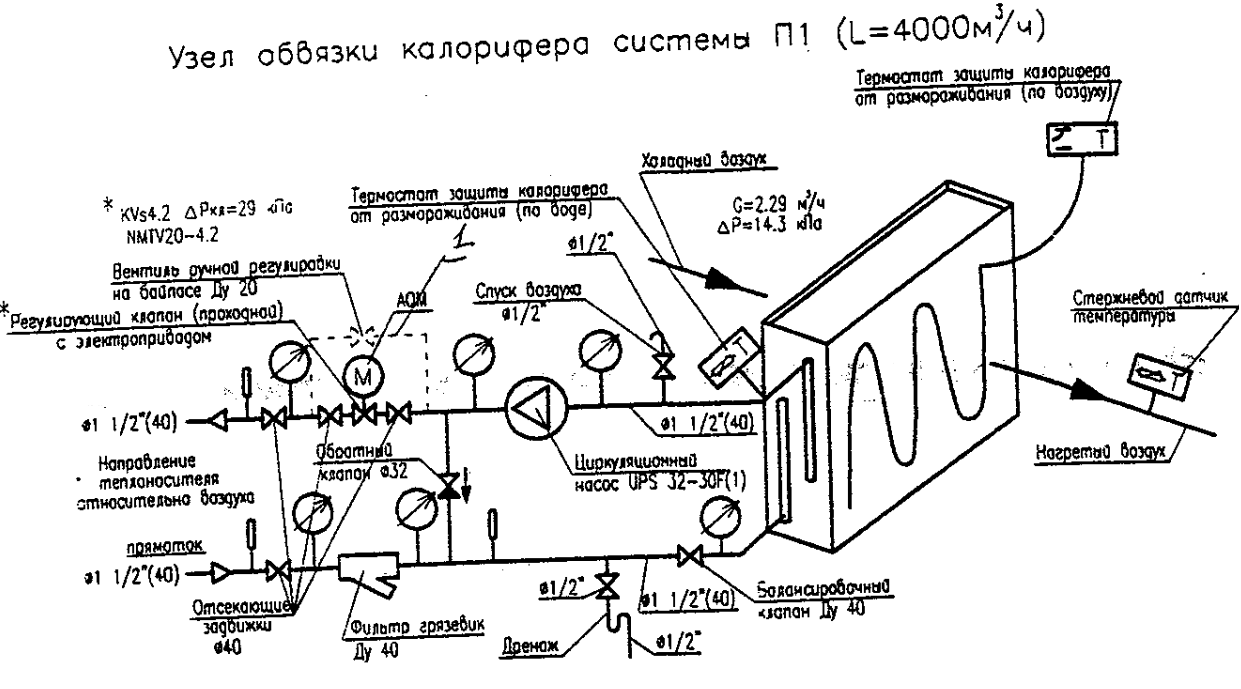 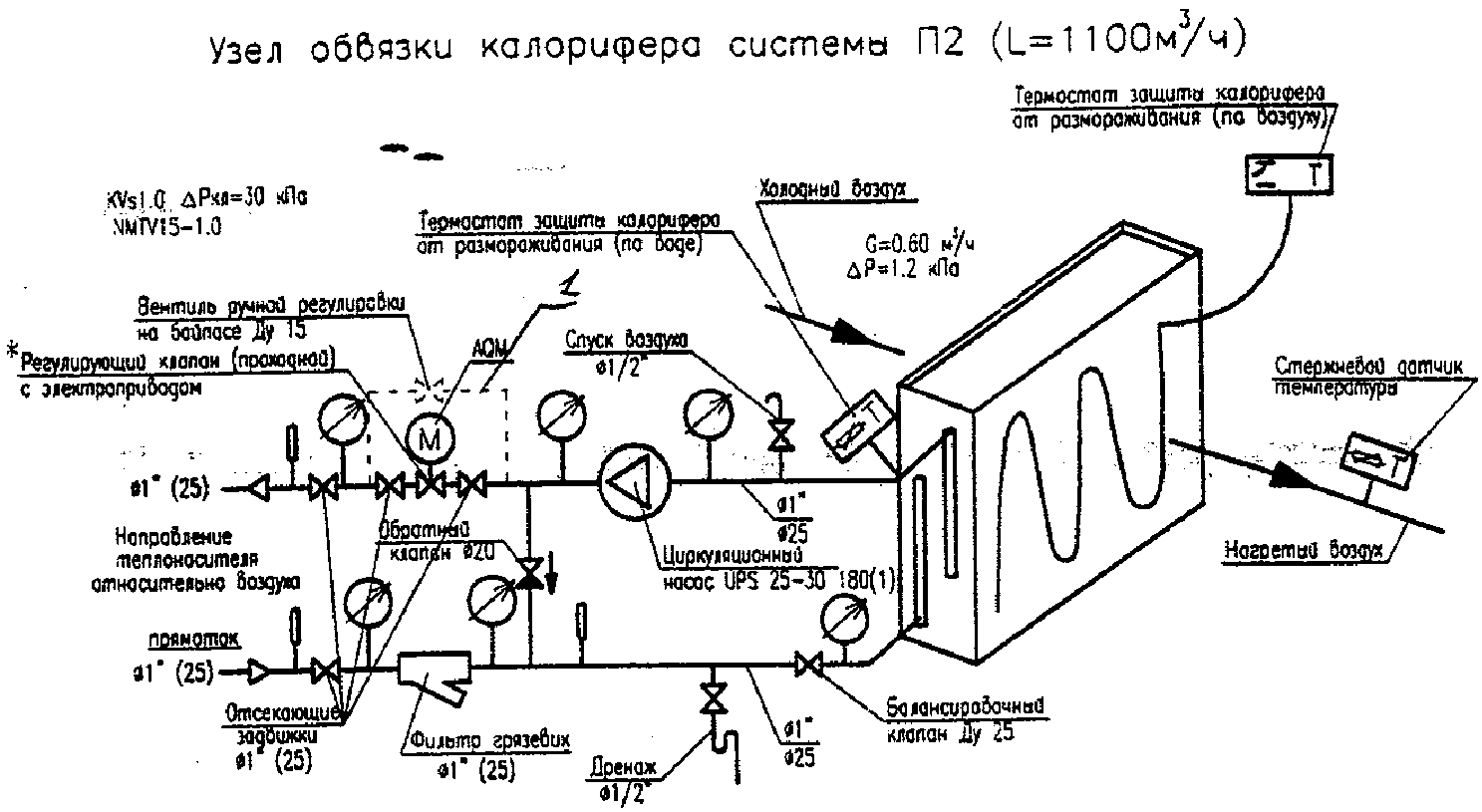 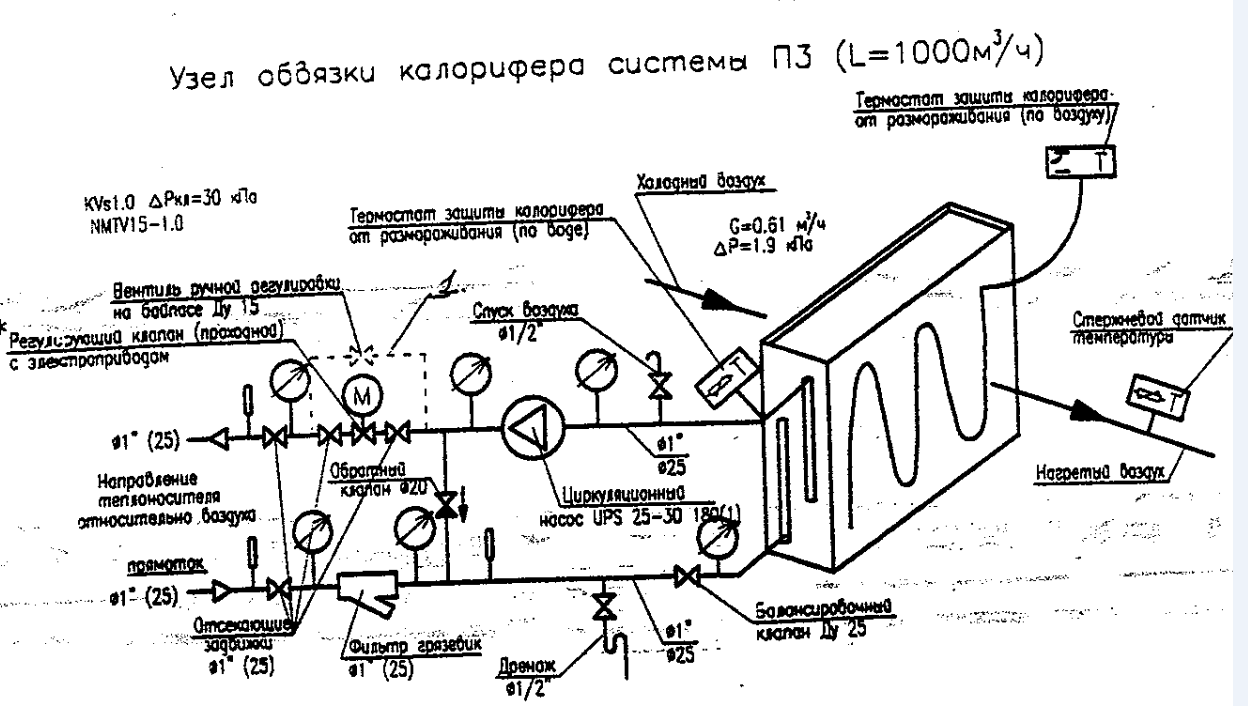 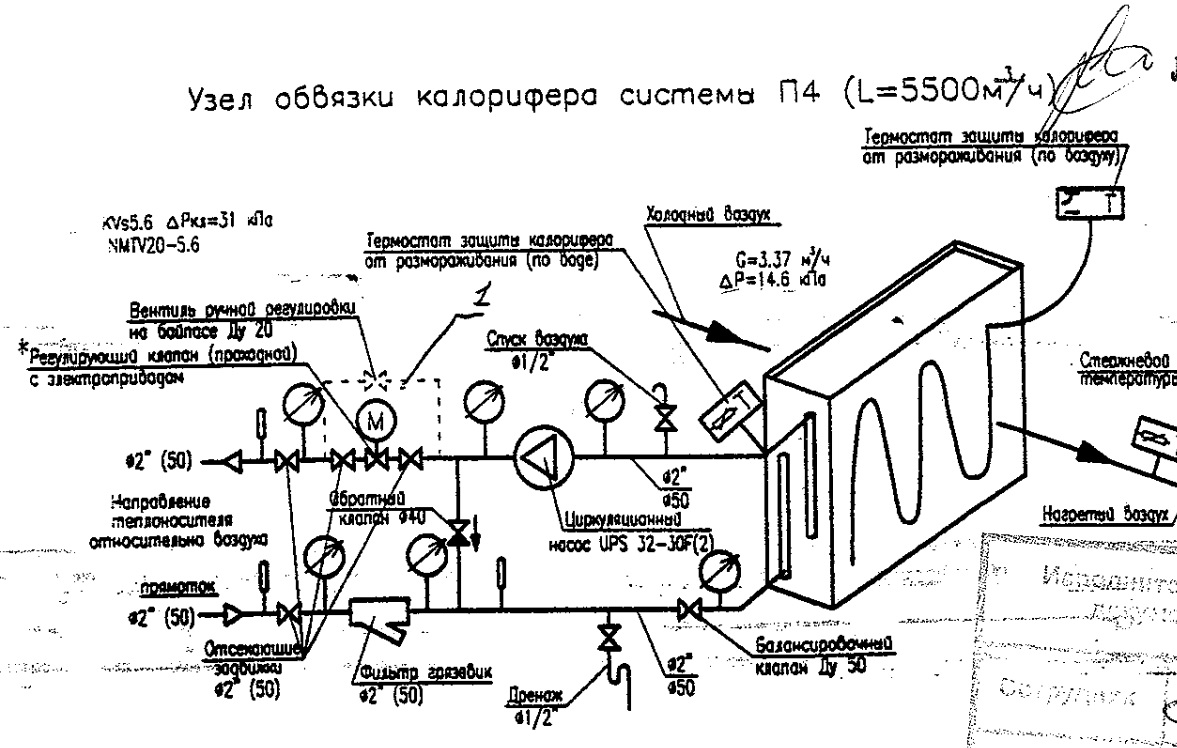 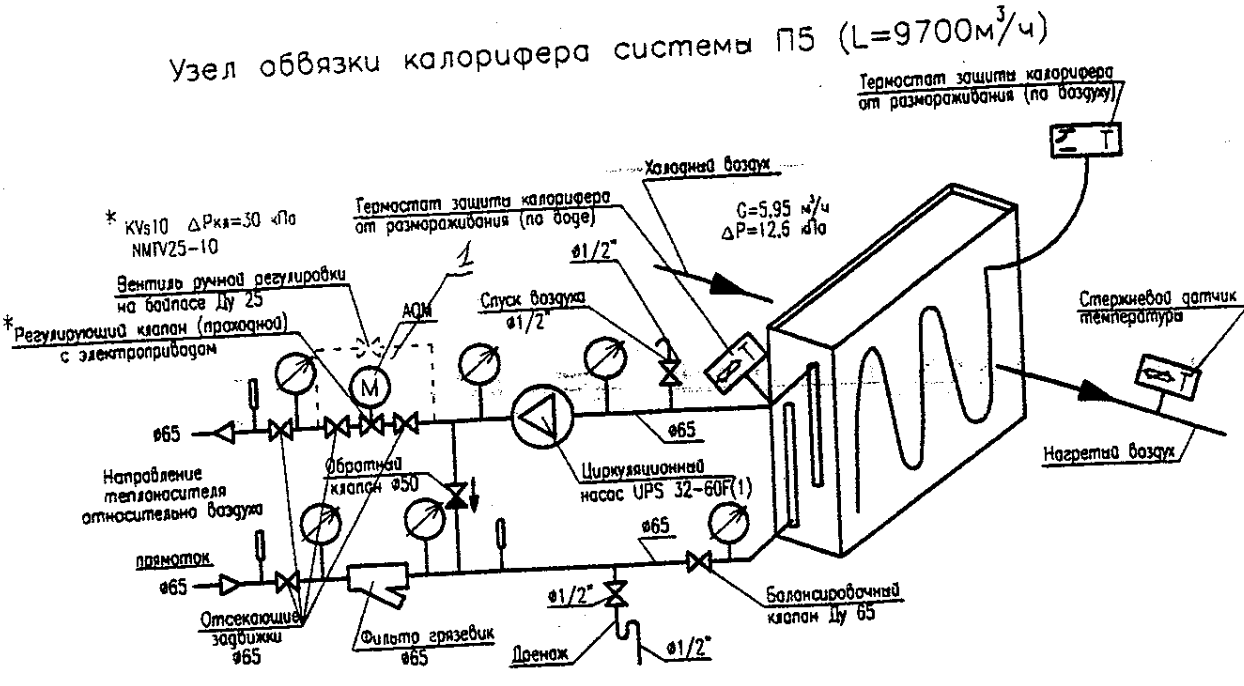 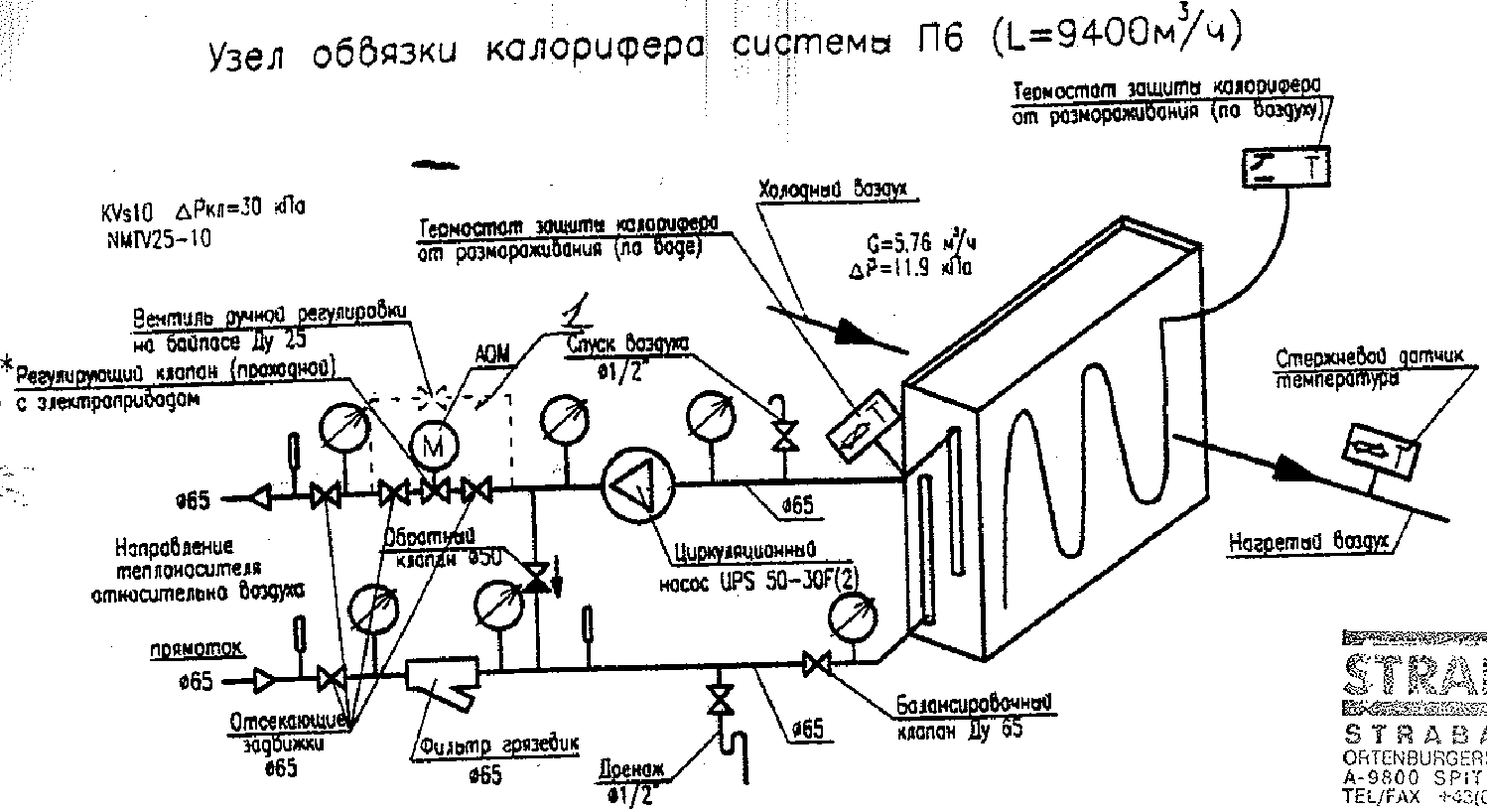 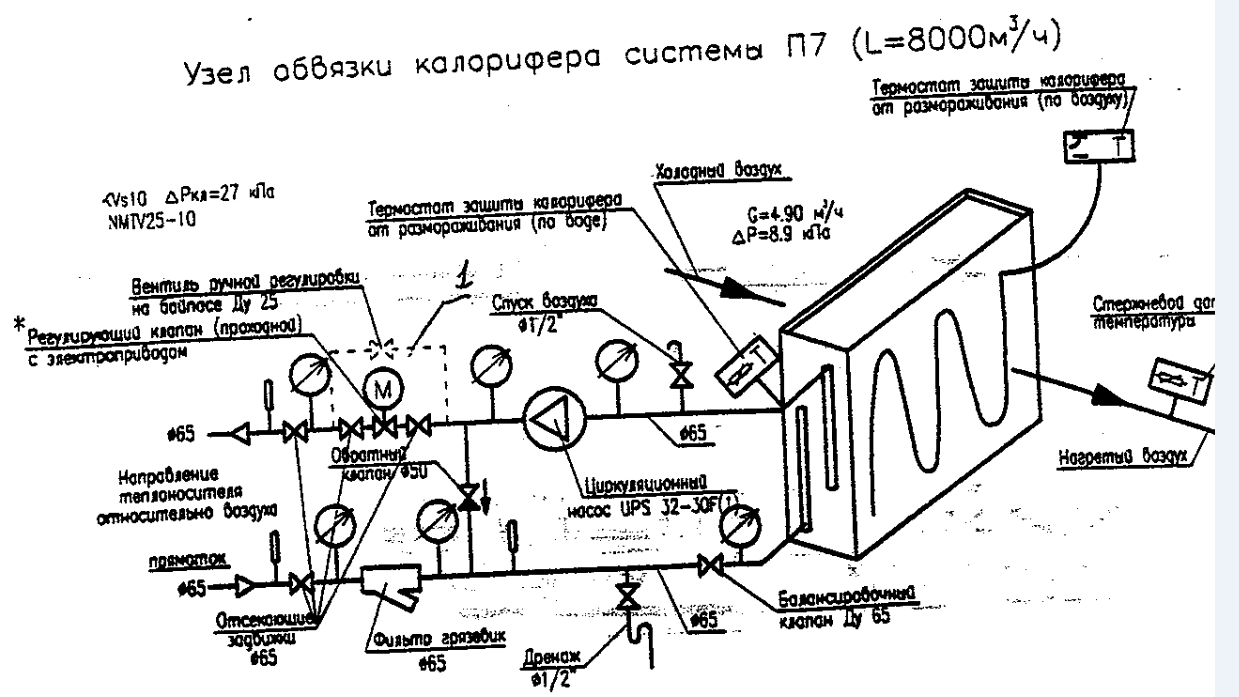 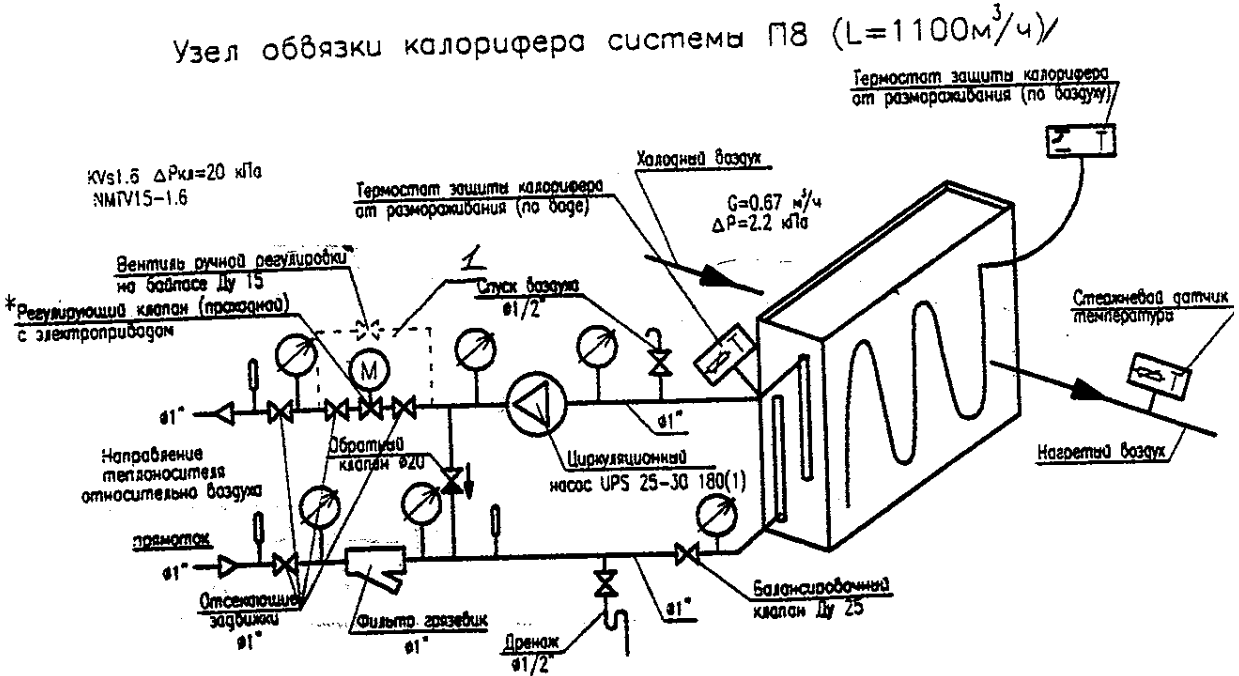 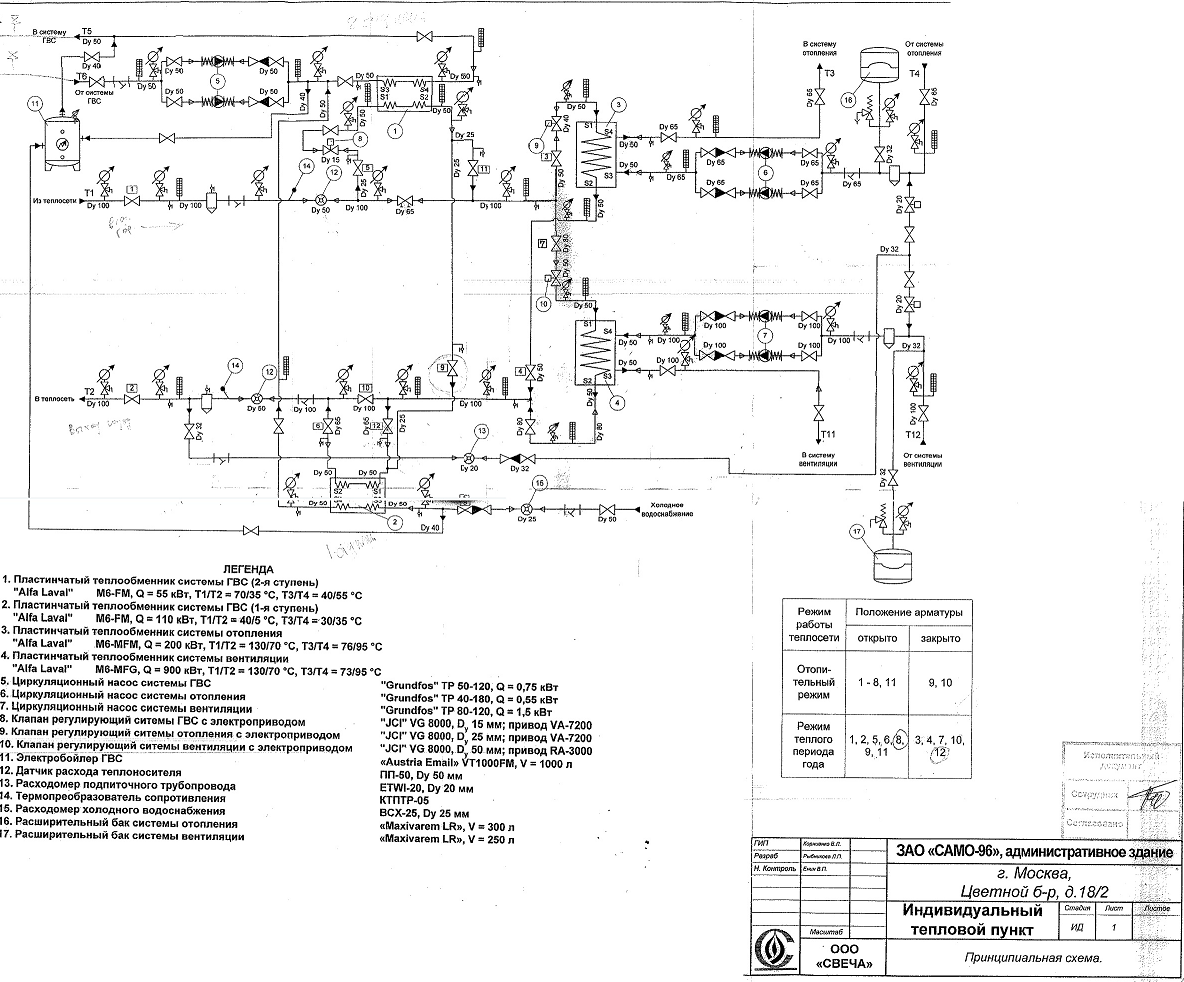 